   CÔNG ĐÒAN NGÀNH GIÁO DỤC     CỘNG HOÀ XÃ HỘI CHỦ NGHĨA VIỆT NAM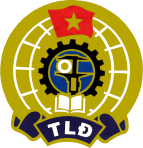        THÀNH PHỐ HỒ CHÍ MINH	Độc lập   -   Tự do   -   Hạnh phúc    CĐCS:THPT NGUYỄN VĂN TĂNGTp. Hồ Chí Minh, ngày 25 tháng 4 năm 2019BÁO CÁO CÔNG TÁC THÁNG 4 VÀ KẾ HOẠCH CÔNG TÁC THÁNG 5I. Báo cáo công tác tháng 4     Chủ điểm:  Chào mừng kỷ niệm 44 năm ngày giải phóng hoàn toàn Miền nam, thống nhất đất nước 30/4.- Báo cáo quyết toán kinh phí công đoàn quý 1/2019; kiểm tra tài chính đồng cấp quí 1/2019 (nộp biên bản kiểm tra về CĐGD TP).-Tiếp tục tổ chức vận động quyên góp vải tặng đồng nghiệp các tỉnh vùng khó khăn. ( Thay mặt BCH Công Đoàn đóng góp về cụm Công Đoàn 9 bằng tiền mặt)-Tham gia, tổ chức các hoạt động kỷ niệm niệm giải phóng thành phố 30/4, ngày Quốc tế Lao động 1/5.-Tham gia các hoạt động “Tháng công nhân” lần 11 năm 2019.- Tổ chức khám sức khỏe định kỳ cho giáo viên tại bệnh viện quận Thủ Đức.- Tổ chức thăm hỏi công đoàn viên và người thân khi bị ốm đau, thai sản.- Vận động Công Đoàn viên thực hiện ôn thi HKII có chất lượng.- Xây dựng kế hoạch hoạt động cho tháng 5 năm 2019.- Tổ chức cuộc thi viết “ Gương sáng quanh tôi” do Cấp ủy chỉ đạo Công Đoàn tổ chức.Tồn tại : Việc khen thưởng các giải thưởng 8/3 còn chậm.Việc khen thưởng các bài viết “ Gương sáng quanh tôi “ còn chậm.Việc khám sức khỏe định kỳ còn chậm. Bệnh viện chưa đáp ứng hết nhu cầu cần thiết của giáo viên.II. Kế hoạch tháng 5.Chủ điểm: Kỷ niệm ngày QTLĐ 1/5 và kỷ niệm lần thứ 129 năm ngày sinh Bác Hồ (19/5).- Tổ chức kỷ niệm 129 năm ngày sinh Chủ tịch Hồ Chí Minh kết hợp sơ kết 5 năm thực hiện cuộc vận động “Học tập và làm theo tư tưởng, tấm gương đạo đức, phong cách Hồ Chí Minh”.- Họp cụm đánh giá hoạt động công đoàn  CĐCS trực thuộc, gởi hồ sơ báo cáo, đề nghị khen thưởng về CĐGDTP. - Chuẩn bị trao học bổng “Nguyễn Đức Cảnh” và cử các cháu dự trại hè Thanh Đa năm 2019.-Chuẩn bị tham quan hè tại Mũi Né cho Công Đoàn viên.- Giới thiệu Công Đoàn viên ưu tú cho Chi bộ xem xét dự lớp Cảm tình Đảng năm 2019.-Động viên đoàn viên tham gia nghiêm túc các kỳ thi.-Tổng kết công tác nữ công, bình chọn “Phụ nữ hai giỏi”, “Gia đình nhà giáo văn hóa”. - Xây dựng kế hoạch hoạt động cho tháng 6 và 7 năm 2019.                                                                                                          TM. BCH CÔNG ĐOÀN                                                                                           Chủ tịch                                                                                   Nguyễn Thị Vân Nam